Publicado en Getxo  el 23/02/2017 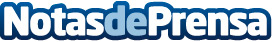 ''Los datos son el nuevo petróleo  para las empresas''Jornada sobre Inteligencia de Mercado en la empresa vasca: ''Los avances tecnológicos, los nuevos modelos de negocio y la necesidad de monitorizar el entorno hacen necesario un cambio de cultura en el que las empresas integren soluciones de Inteligencia de Mercado. Una nueva realidad en la que la monitorización del entorno ya no es opcional''Datos de contacto:Gabinete de comunicación943223750Nota de prensa publicada en: https://www.notasdeprensa.es/los-datos-son-el-nuevo-petroleo-para-las Categorias: Sociedad País Vasco Software http://www.notasdeprensa.es